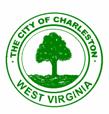 Charleston Historic Landmarks CommissionAgenda3:00 p.m., January 18, 2018City Service Center Conference Room915 Quarrier StreetItems for ReviewCOA-17-0161(continued from 8/17/2017)Application of Sandy Kessell on behalf of John Fox, Jr. requesting a Certificate of Appropriateness in order to replace the original slate roof with shingles on the property located at 1423 Quarrier Street.COA-18-0166Application of Building Remodeling Warehouse on behalf of Juanita Bailey requesting a Certificate of Appropriateness in order to replace three windows on the rear of the property located at 1587 Virginia Street, East.Minor Work PermitsDiscussion ItemsApproval of minutes of October 19, 2017 hearing.Next meeting is February 15, 2018. 